Как развивать мозг ребенка или о содружестве двух полушарий мозгаЗа что отвечает каждое полушариеТолько взаимосвязанная работа двух полушарий мозга обеспечивает нормальную работу всех психических процессов.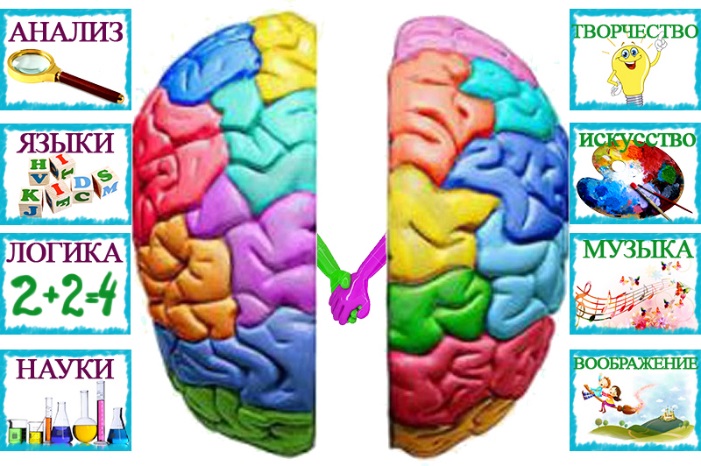 Чем лучше будут развиты межполушарные связи, тем выше у ребёнка будет интеллектуальное развитие, память, внимание, речь, воображение, мышление и восприятие.Признаки несформированности межполушарного взаимодействиязеркальное написание букв и цифрпсевдолеворукостьлогопедические отклонениянеловкость движенийагрессияплохая памятьотсутствие познавательной мотивации инфантильностьСензитивный период для развития межполушарного взаимодействия приходится на дошкольный возраст, когда кора полушарий головного мозга еще не окончательно сформирована. (А.Р. Лурия, Л.С. Цветкова, М.М. Кольцова и др.).Таким образом, если в дошкольном возрасте осуществлять двуполушарный подход к образованию, проводить целенаправленную работу по развитию межполушарных связей, это улучшит работу нервной системы детей за счет развития нервных связей между двумя долями мозга, что в свою очередь будет являться необходимым условием для более успешного освоения воспитанниками целевых ориентиров дошкольного образования.Нейрогимнастика - это комплекс телесно-ориентированных упражнений, позволяющих через тело мягко воздействовать на мозговые структуры, развивать межполушарное взаимодействие.Польза упражненийНейродинамическая гимнастика стимулирует развитие памяти и мыслительной деятельности, помогает получить энергию, необходимую для обучения,  снижает утомляемость, улучшает моторику, как мелкую, так и крупную,  благоприятно сказывается на процессе письма и чтения, повышает продуктивную работоспособность, формирует уверенность в себе при публичных выступлениях, что непременно потребуется в школе.Регулярные занятия помогут улучшить ряд физических навыков, в частности выполнение симметричных и асимметричных движений, соблюдение равновесия, подвижность плечевого пояса, ловкость рук и кистей. Дошкольники учатся сидеть прямо и не испытывать при этом дискомфорт, становятся более ловкими. Также такие тренировки позволяют усовершенствовать эмоциональные навыки, сделать ребенка менее подверженным стрессу и более общительным, научат его проявлять свои творческие способности в процессе игры, а затем и в учебной деятельности. Лучший возрастПриступать к выполнению гимнастики для мозга необходимо в среднем дошкольном возрасте, то есть в 4-5 лет. В 5-6 лет ребенку можно предложить более сложные упражнения, которые учитывают специфику его возрастного развития. Это станет важнейшей частью подготовки детей к школе, ведь для успешной учебной деятельности необходимо нормальное развитие мозолистого тела, чего и позволяетдобиться нейродинамическая гимнастика. Рекомендации для родителейДля детей дошкольного возраста следует проводить тренировки так, чтобы участникам было весело и интересно. На занятиях должна царить доброжелательная атмосфера, поэтому можно включать музыку, которая нравится малышу. Заниматься лучше каждый день, но без принуждения. Лучше сделать меньше, но качественнее. Продолжительность гимнастики – не более 5-7 минут. В зависимости от индивидуальных способностей ребенка следует постепенно усложнять задание – например, ускорить темп выполнения. Важно, чтобы каждое упражнение выполнялось точно и правильно. Чтобы дети не утрачивали интерес, упражнения можно комбинировать и менять местами. В одну тренировку не надо включать «всё и сразу», 5-6 качественно выполненных заданий вполне достаточно.Упражнения для развития межполушарного взаимодействия«Ухо – нос»Левой рукой взяться за кончик носа, правой за противоположное ухо. Одновременно отпустить, хлопнуть в ладоши и взяться наоборот. 6-8 повторений, чем быстрее скорость, тем лучше результат.«Змейка»Скрестить руки ладонями друг к другу, сцепить пальцы в замок. Подвигать заданным пальцем (должны поучаствовать все пальцы).«Перекрестные движения»Выполняются одновременные перекрёстные движения: поднять левую ногу вверх и дотронуться до неё правой рукой.«Горизонтальная восьмерка»В воздухе нарисовать восьмёрку сначала одной рукой, затем другой, а потом обеими руками вместе. Важно следить глазами за движениями рук.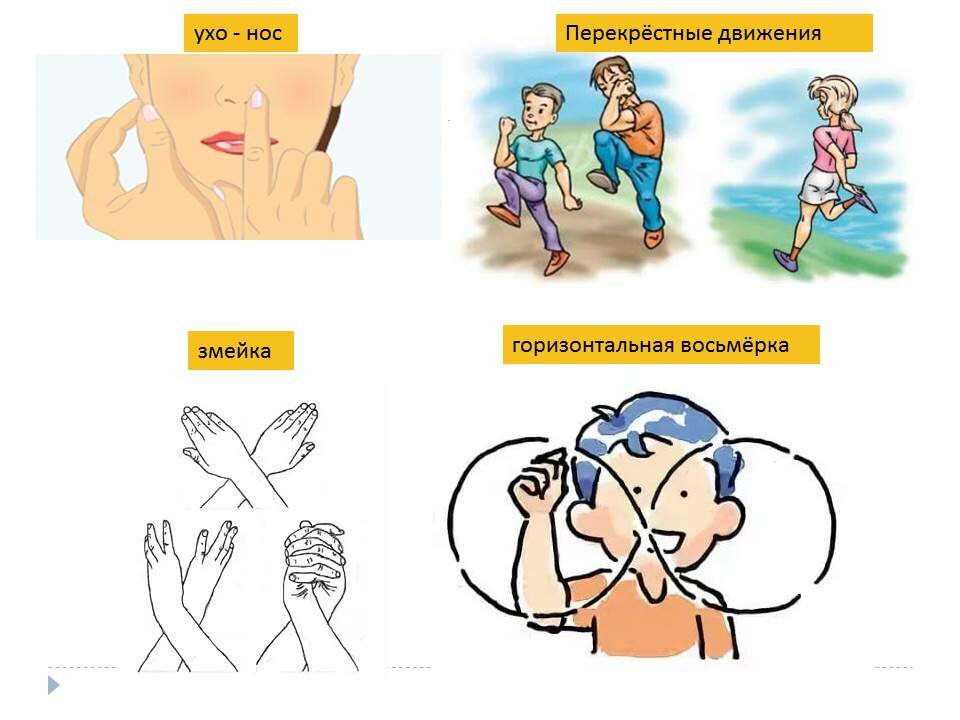 «Колечко»Поочередное перебирание пальцев рук, соединяя в кольцо с большим  пальцем последовательно указательный, затем средний и т. д. Сначала отдельно на обеих руках, затем одновременно. 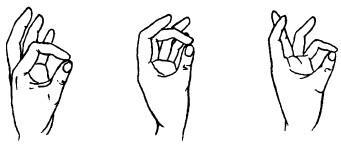 «Кулак-ребро-ладонь»Три положения руки на плоскости стола, последовательно сменяют друг друга. Ладонь на плоскости, сжатая в кулак ладонь, ладонь ребром на плоскости стола, распрямленная ладонь на плоскости стола. Выполняется сначала правой рукой, потом левой рукой, затем двумя руками вместе. Количество повторений по 8-10 раз. При усвоении программы или при затруднениях в выполнении помогайте себе командами («кулак—ребро—ладонь»), произнося их вслух или про себя.   Лягушка (кулак) хочет (ребро) в пруд (ладонь),Лягушке (кулак) скучно (ребро) тут (ладонь).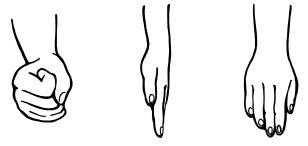 «Виват — окей»Сложите пальцы на правой руке в знак ВИВАТ, на левой — ОК. Задача заключается в том, чтобы одновременно менять положение пальцев на обеих руках. То есть на правой был ВИВАТ — стал ОК, на левой — был ОК — стал ВИВАТ. Выполнение упражнения 10-15 раз.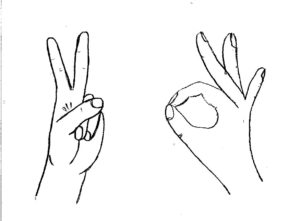 «Собачка — пистолет»Сложите пальцы на одной руке в знак СОБАЧКА, а на другой -  ПИСТОЛЕТ. Задача заключается в том, чтобы одновременно менять положение пальцев на обеих руках. То есть там, где была СОБАЧКА - стал ПИСТОЛЕТ, а где был ПИСТОЛЕТ - стала СОБАЧКА. Повторить 10-15 раз.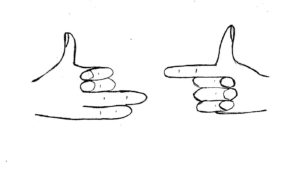 «Фонарики»«Фонарики зажглись» – пальцы выпрямить. «Фонарики погасли» – пальцы сжать в кулак. «Фонарик погас – фонарик зажёгся» - пальцы одной руки сжаты, а другой выпрямлены. Поменять положение рук.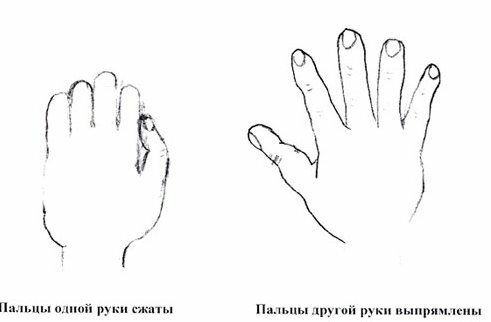 «Оладушки»Правая рука лежит на колене ладонью вниз, левая — на другом колене ладонью вверх. Одновременная смена: теперь правая — ладонью вверх, а левая — ладонью вниз. По мере усвоения — движения ускорять.Мы играли в ладушки—Жарили оладушки.Так пожарим, повернемИ опять играть начнем.«Прыжки на месте»Выполняются с одновременными движениями руками и ногами, цикл прыжков повторить несколько раз:Ноги вместе – руки врозьНоги врозь – руки вместеНоги вместе – руки вместеНоги врозь – руки врозь«Алфавит»«Зеркальное рисование»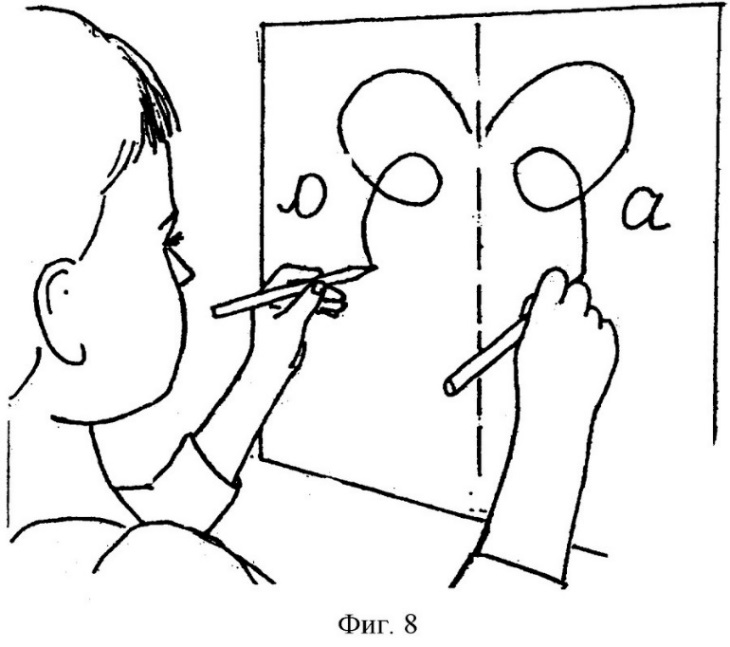 «Мельница»Одновременные круговые движения рукой и ногой:левой рукой и левой ногойправой рукой и правой ногойлевой рукой и правой ногойправой рукой и левой ногойСначала вращение выполняется вперёд, затем назад, затем рукой вперёд, а ногой назад. Выполнять упражнение надо так, чтобы рука и противоположная нога двигались одновременно, с вращением глаз вправо, влево, вверх, вниз.«Прописи»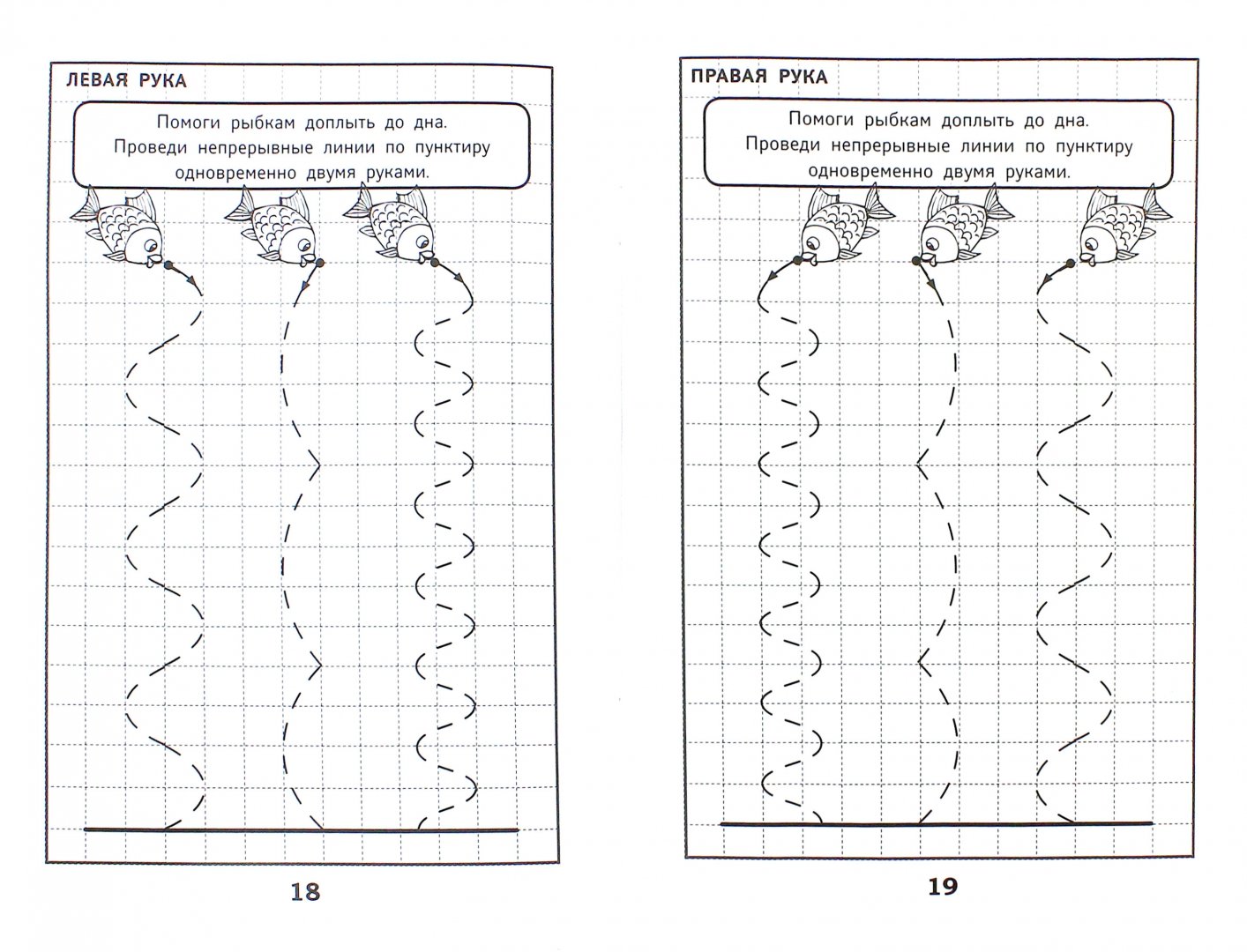 Источники:Развитие межполушарного взаимодействия у детей. Рабочая тетрадь. Т.П. Трясорукова. https://vk.com/wall65842227_712Развитие межполушарного взаимодействия у детей. Прописи.  Т.П. Трясорукова. https://vk.com/wall65842227_712Развитие межполушарного взаимодействия у детей. Раскраска с заданиями.  Т.П. Трясорукова. https://vk.com/wall65842227_712https://razvivashka.online/metodiki/gimnastika-dlya-mozgahttp://io.nios.ru/articles2/100/10/razvitie-mezhpolusharnogo-vzaimodeystviya-u-doshkolnikovhttps://infourok.ru/kartoteka-kompleks-kineziologicheskih-uprazhneniy-3724429.htmlМежполушарное взаимодействие – это особый механизм объединения левого и правого полушария головного мозга в единую, целостно работающую систему. Межполушарное взаимодействие необходимо для координации работы мозга и передачи информации из одного полушария в другое. Исследования выявили, что становление межполушарных связей происходит у детей до определенного возраста: у девочек – до 7 лет; у мальчиков – до 8 – 8,5 лет.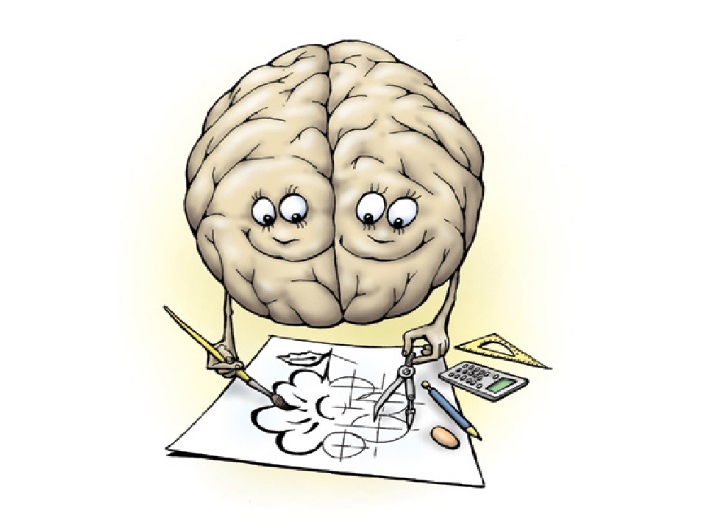 ПравоеЛевоеобработка невербальной информации, эмоциональностьмузыкальные и художественные способностиориентация в пространствеспособность понимать метафоры (смысл пословиц, поговорок, шуток) обработка большого количества информации одновременно, интуициявоображениеотвечает за левую половину телалогика, памятьабстрактное, аналитическое мышлениеобработка вербальной информациианализ информации, выводыотвечает за правую половину телаДля выполнения упражнения распечатайте или напишите обычный русский алфавит.
Под каждой буквой произвольно поставить пометки: Л, П, О.
Л означает, что надо поднять левую руку, П — правую, О - обе руки.
Глядя на алфавит, ребёнку нужно одновременно называть букву и выполнить движение, отмеченное под буквой. Первая часть упражнения — пройти от А до Я.
Вторая часть - пройти от Я до А.
Время от времени пометки под буквами алфавита нужно менять местами.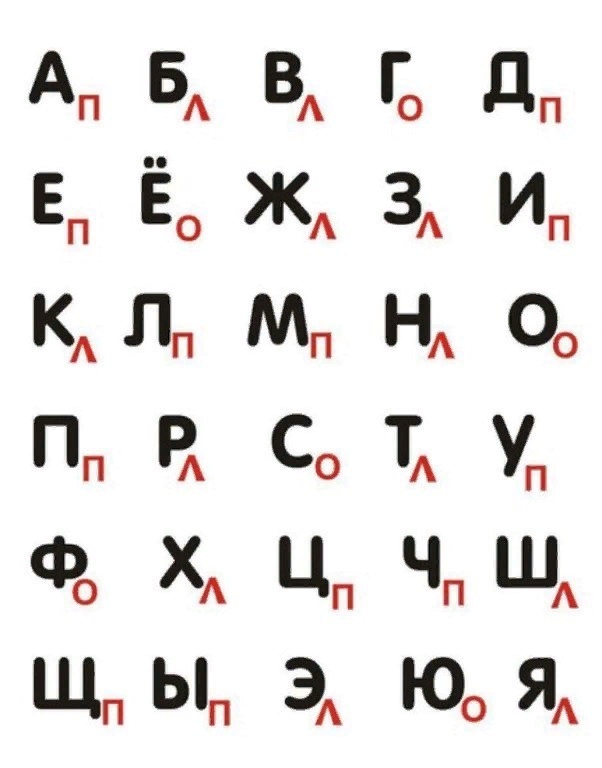 